Universidad de Guadalajara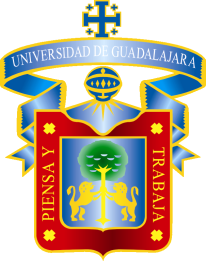 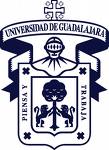 Centro Universitario de los LagosPROGRAMA DE ESTUDIO IDENTIFICACIÓN DEL CURSO Nombre de la materiaDepartamento: Carrera:Área de formación: Historial de revisiones:Academia:Aval de la Academia:PRESENTACIÓNOBJETIVO GENERAL OBJETIVOS ESPECÍFICOSCONTENIDOTAREAS, ACCIONES Y/O PRÁCTICAS DE LABORATORIOBIBLIOGRAFÍA BÁSICA BIBLIOGRAFÍA COMPLEMENTARIA CRITERIOS Y MECANISMOS PARA LA ACREDITACIONEVALUACIÓN Y CALIFICACIÓNImpacto Ambiental de las Obras de IngenieríaClave de la materia:Horas de teoría:Horas de práctica:Total de Horas:Valor en créditos:CB215600608Tipo de curso: (Marque con una X)Tipo de curso: (Marque con una X)Tipo de curso: (Marque con una X)Tipo de curso: (Marque con una X)Tipo de curso: (Marque con una X)Tipo de curso: (Marque con una X)Tipo de curso: (Marque con una X)Tipo de curso: (Marque con una X)Tipo de curso: (Marque con una X)Tipo de curso: (Marque con una X)Tipo de curso: (Marque con una X)Tipo de curso: (Marque con una X)C=cursoXP= practicaCT = curso–tallerM= móduloC= clínicaS= seminarioNivel en que ubica: (Marque con una X)Nivel en que ubica: (Marque con una X)Nivel en que ubica: (Marque con una X)Nivel en que ubica: (Marque con una X)L=Licenciatura              XP=PosgradoPrerrequisitos formales (Materias previas establecidas en el Plan de Estudios)Prerrequisitos recomendados (Materias sugeridas en la ruta académica aprobada)NingunoCB216 , CB21, CB271Ciencias de la Tierra y de la VidaLicenciatura en Ingeniería Bioquímica-Licenciatura en Ingeniería en Administración IndustrialÁrea de formación básica común obligatoria.Área de formación básica particular obligatoria.Área de formación básica particular selectiva.Área de formación especializante selectiva.Área de formación optativa abierta.xAcción:   Revisión, Elaboración Fecha:ResponsableRevisiónEnero de 2017Bertha Alicia Arce ChávezCiencias AmbientalesNombreCargoFirmaDra. Rita Judit PatakfalviPresidenteMtro. Luis Alfonso Camacho CastilloSecretarioEn este curso se analizará la incidencia de las diversas obras de ingeniería en el medio ambiente a través de sus insumos, procesos de manufactura y vertidos al agua, suelo o aire para que el alumno, después de haber obtenido los conocimientos teóricos pertinentes, sea capaz de analizar el Impacto en el Medio Natural o Antrópico y desarrollar técnicas de mitigación o anulación de riesgos ambientales y salud pública.  Se utilizarán, como ejes referenciales, la casuística y la normativa aplicable.  Las sesiones teóricas serán complementadas con estudios empíricos que serán utilizadas como inferencias para el desarrollo de un proyecto integral que se presentará en calidad de producto tangible del curso. Identificar los aspectos fundamentales que deben considerarse en la predicción, cuantificación y clasificación del Impacto Ambiental derivado de cualquier actividad humana con efectos en el medio natural o modificado.1.- El alumno internalizará los conceptos básicos referentes al Medio Ambiente de tal manera que desarrolle una visión transdisciplinar.2.- El alumno identificará los diferentes elementos, sustancias o procesos que actúan como modificadores de la calidad del medio natural o antrópico.3.- El alumno discernirá sobre los ámbitos de competencia jurídica y logística en la evaluación del Impacto Ambiental.4.- El alumno integrará los conocimientos técnicos y desarrollará competencias específicas para aplicarlos en la Evaluación del Impacto Ambiental.5.- El alumno obtendrá las herramientas técnicas necesarias para el desarrollo de proyectos de ingeniería con carácter saludable y sustentable.Medio Ambiente: Conceptos básicosIntroducciónDefinicionesAntecedentesTrascendencia disciplinar.Análisis y Valoración de las causas del Impacto AmbientalDefinición y cuantificación de los contaminantes.Contaminantes vertidos a los medios acuáticos.Contaminantes emitidos a la atmósfera.Contaminantes inyectados al suelo.Contaminantes auditivos, visuales y radioactivosEl Impacto Ambiental y su procedimiento de evaluación.Antecedentes y definición del impacto ambiental.Conceptualización e importancia de la Evaluación del Impacto Ambiental.Análisis y estructuración de los procedimientos de evaluación del impacto ambiental.Acercamiento a los requerimientos administrativos para elaborar un estudio de Impacto Ambiental.Acercamiento a los requerimientos técnicos para elaborar un estudio de Impacto Ambiental.Marco Legal de Referencia Normas InternacionalesLeyes y Reglamentos NacionalesCompetencias estatales y municipales.Valoración de los impactos.Modelos cualitativosModelos matricialesModelos gráficosInstrumentos de Mejoramiento Ambiental en las obras de Ingeniería.Contextualización de las obras de ingeniería y las prácticas productivas.Detección de puntos contaminantes en los procesos de manufactura, las obras civiles y las prácticas comerciales.Prevención de prácticas nocivas y revisión de modelos sustentables. Mitigación, reducción y anulación de impactos. Tratamiento de Residuos Líquidos: Aguas negras y aguas servidas en proceso. Tratamiento de Residuos Gaseosos. Tratamiento de Residuos Sólidos: Domésticos, Industriales y Sanitarios.Planificación de proyectos sustentables.	Visitas a plantas industriales o instalaciones de tratamiento de vertidos.2.	Investigaciones de campo y experimentales en los casos que procedan.3.	Proyecto integrador.1Franco López, Jonathan; Evaluación del impacto ambiental: técnicas y procedimientos metodológicos; Trillas; México; 2015.2Erazo Parga, Manuel; Ecología: impacto de la problemática ambiental actual sobre la salud y el ambiente; Ecoe Ediciones, Primera edición; Bogotá; 2013.3Baird, Colin et. al; Química Ambiental; Trad. de Xavier Domènech/2da edición; Ed. Reverté, Barcelona,  2014.4Mackenzie L. Davis, et. al; Ingeniería y Ciencias Ambientales; Mc Graw Hill; México, 2005.5Gómez Orea, Domingo; Evaluación de impacto ambiental; Ediciones Mundi-Prensa, 3ª edición, revisada y ampliada; Madrid, c20136Conesa Fdez.-Vitoria, Vicente; Guía metodológica para la evaluación del Impacto Ambiental; Mundi Prensa; Madrid, 20107Wark, Kenneth; Contaminación del aire: origen y control; Editorial Limusa; México, c1990 /reimpr. 20108Johnson, Perry.; ISO 14000 para el mercado global; Ed. Perry Johnson; México,2005.1Nelson G. Hairston, Sr; Ecological experiments: purpose, design and execution; Cambridge University Press;USA, 1989.2Leff et. al. (Compiladores); La transición hacia el desarrollo sustentable.  Perspectivas de América Latina y el Caribe. Editorial ONU-FAO; México, 20023SEMADES; 2010; Ley Estatal del Equilibrio Ecológico y la Protección Ambiental; Guadalajara, Jalisco,4SEMARNAT; Reglamento de la Ley General del Equilibrio Ecológico y la Protección al Ambiente en Materia de Evaluación de Impacto Ambiental; México, 2010.Al inicio del curso el profesor indicará al alumno el procedimiento de evaluación. Se planearán actividades preliminares para ser sujetas de análisis y/o investigación por parte del alumno.El producto de las actividades preliminares se revisará en el aula a través de exposiciones o paneles para la presentación y revisión de los conceptos  básicos, provocando así, una discusión de los temas. Para acreditar la materia, el estudiante deberá evidenciar las competencias adquiridas a través del instrumento departamental.Se realizará una revisión de la casuística local, regional o nacional a través de estudios de campo y visitas a instalaciones pertinentes en los que el alumno infiera y articule los conocimientos teóricos aprendidos.Dichos conocimientos serán transferidosa un proyecto que el estudiante documentará teórica y técnicamente para ser presentado como evidencia de cierre del curso.Unidad de Competencia:Porcentaje:Examen Departamental  35%Actividades preliminares de Investigación 30%Actividades de Integración20%Exposiciones15%Total100%